                                  	          บันทึกข้อความ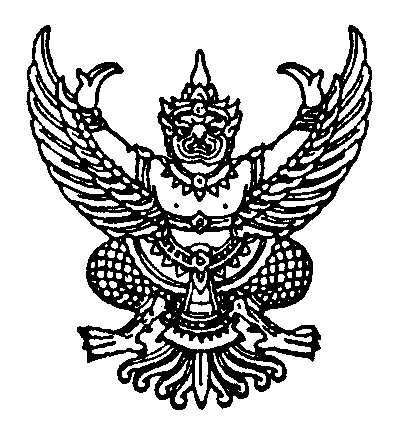 ส่วนราชการ               								    		                   ที่     อว  ๐๒๐๑.๒/             		                วันที่                 			    	   
เรื่อง	ขอแจ้งวันสำเร็จการศึกษาภายในประเทศ/ต่างประเทศ และเพิ่มวุฒิการศึกษาในทะเบียนประวัติเรียน   ผสบค.		ตามที่ข้าพเจ้า 									 ตำแหน่ง				ระดับ			 สังกัด				ได้รับอนุมัติให้ลาศึกษาต่อ(     ) 	ภายในประเทศ (โดยใช้เวลาในการปฏิบัติงานเต็มเวลา) (     ) 	ภายในประเทศ (โดยใช้เวลาในการปฏิบัติงานบางส่วน (ไม่เกิน ๖ ชั่วโมงต่อสัปดาห์)) (     ) 	ภายในประเทศ (โดยไม่ใช้เวลาในการปฏิบัติงาน) 	(     ) 	ต่างประเทศ ระดับ				สาขาวิชา							คณะ				 มหาวิทยาลัย			ประเทศ				ด้วยทุน				มีกำหนด	ปี ตั้งแต่วันที่		ถึงวันที่			บัดนี้ ข้าพเจ้าได้สำเร็จการศึกษาตามรายละเอียดดังกล่าวแล้ว ตั้งแต่วันที่	     	         .โดยได้รับปริญญาวุฒิ					สาขาวิชา		   	              .จาก				รวมระยะเวลาทั้งสิ้น.............ปี..............เดือน.............วันพร้อมนี้ ได้แนบหลักฐานการสำเร็จการศึกษามาให้ทราบ ดังนี้๑. หนังสือหนังสือรับรองคุณวุฒิ/ใบปริญญาบัตร จำนวน 1 ฉบับ๒. สำเนา Transcript จำนวน 1 ฉบับ3. อื่นๆ ......................................................................................................................จึงเรียนมาเพื่อโปรดพิจารณาดำเนินการต่อไปด้วย จะขอบคุณยิ่ง					(ลายมือชื่อ)....................................................(นักเรียนทุน)						   (...................................................)					ตำแหน่ง...................................................................					วัน/เดือน/ปี......................................................					(ลายมือชื่อ)....................................................(ผู้บังคับบัญชา)						   (....................................................)					ตำแหน่ง...................................................................					วัน/เดือน/ปี......................................................